МИНИСТЕРСТВО ЗДРАВООХРАНЕНИЯ РЕСПУБЛИКИ БЕЛАРУСЬГОСУДАРСТВЕННОЕ УЧРЕЖДЕНИЕ «ЖАБИНКОВСКИЙ РАЙОННЫЙ ЦЕНТР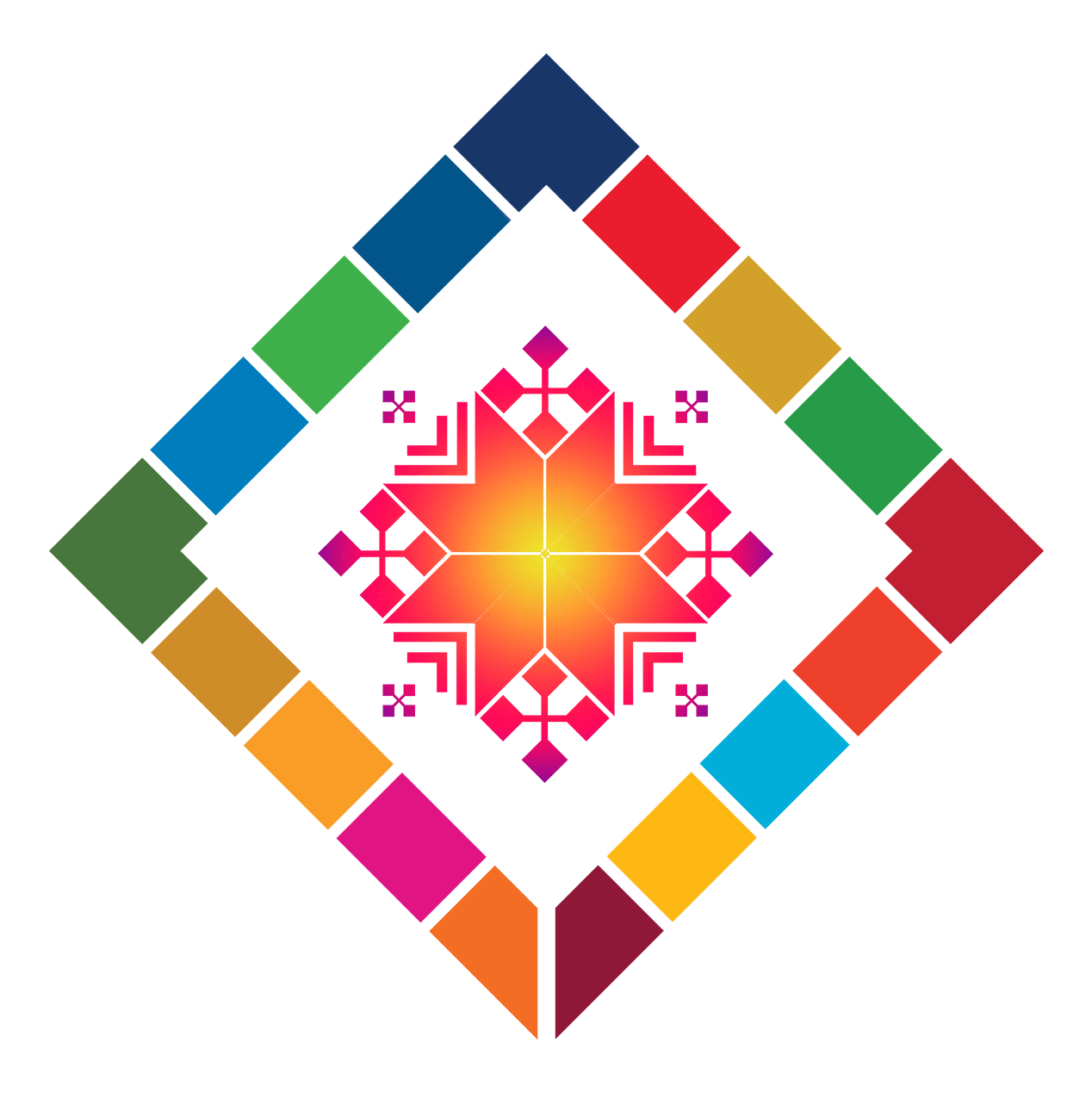 ГИГИЕНЫ И ЭПИДЕМИОЛОГИИ»ИНФОРМАЦИОННЫЙ БЮЛЛЕТЕНЬ«ЗДОРОВЬЕ НАСЕЛЕНИЯ И ОКРУЖАЮЩАЯ СРЕДА ЖАБИНКОВСКОГО РАЙОНА В 2020 ГОДУ: мониторинг достижения Целей устойчивого развития»»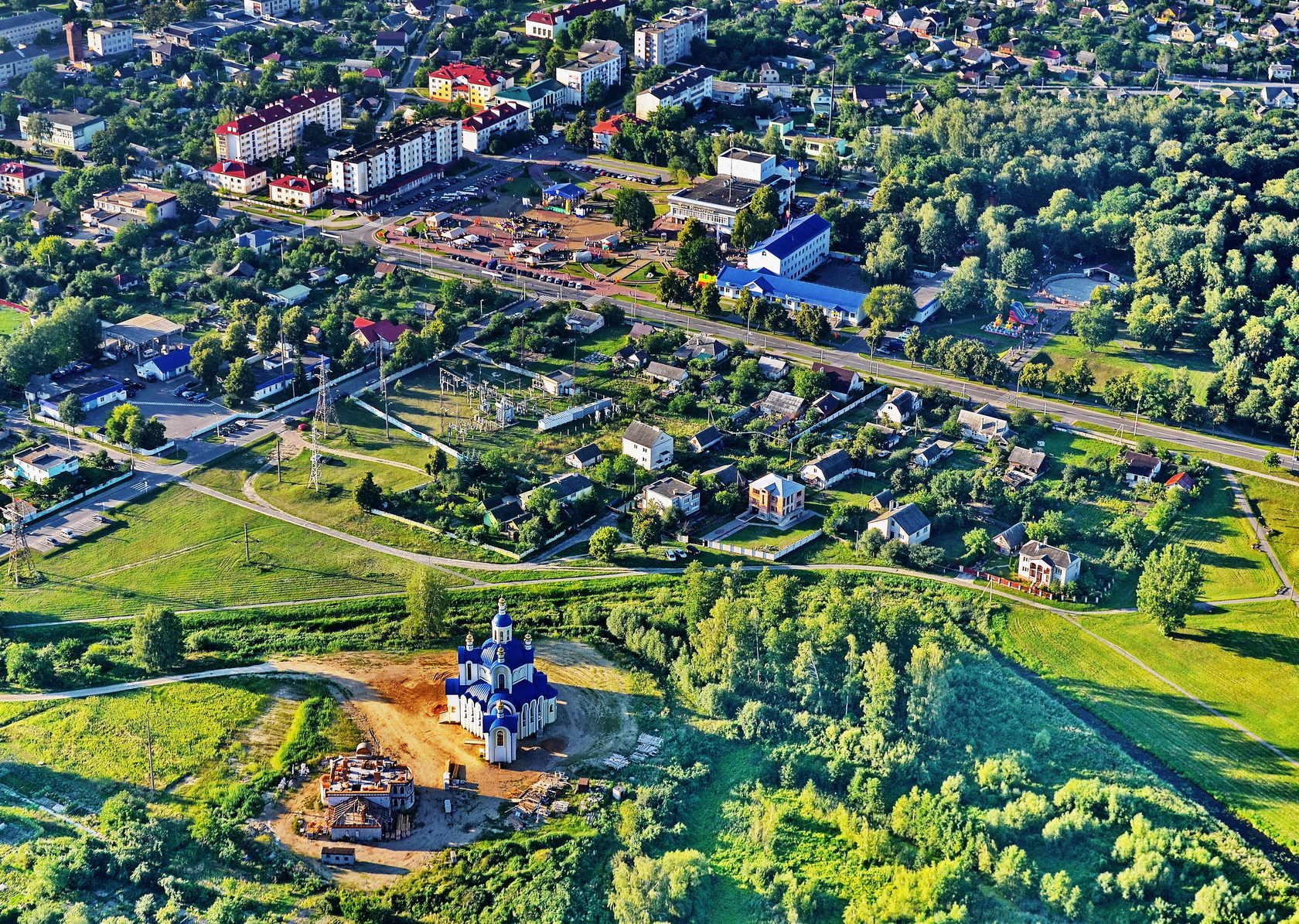 Жабинка-2020Бюллетень «ЗДОРОВЬЕ НАСЕЛЕНИЯ И ОКРУЖАЮЩАЯ СРЕДА Жабинковского РАЙОНА в 2020 году: мониторинг достижения Целей устойчивого развития» (далее – бюллетень) предназначен для информационно-аналитической поддержки межведомственного взаимодействия при решении вопросов профилактики болезней и формирования здорового образа жизни среди проживающего населения в контексте достижения показателей и индикаторов Целей устойчивого развития (далее – показатели ЦУР)  на территории  Жабинковского района.Бюллетень дает характеристику состояния, уровней, тенденций и рисков популяционному здоровью, оценивает гигиенические и противоэпидемические аспекты обеспечения устойчивости качества среды обитания населения на основе анализа выполнения субъектами социально-экономической деятельности Закона Республики Беларусь «О санитарно-эпидемиологическом благополучии населения» от 7 января 2012 года №340-З (в редакции от 30.06. 2016 №387-З).Бюллетень подготовлен  на основе локальных баз данных сведений ГУ «Жабинковский районный центр гигиены и эпидемиологии», банка данных Министерства здравоохранения Республики Беларусь по показателям ЦУР, республиканской базы данных социально-гигиенического мониторинга, программ достижения показателей ЦУР, утвержденным Республиканским санитатарно-эпидемиологическим советом при Главном государственном санитарном враче Республики Беларусь №5 от 31.07.2019 г.,  локальных баз данных управления здравоохранения Брестского облисполкома, Жабинковского районного исполнительного комитета, УЗ «Жабинковская центральная районная больница» и др.В подготовке бюллетеня  принимали участие специалисты государственного учреждения «Жабинковский районный центр гигиены и эпидемиологии»: Шостик Н.П., Радько Н.А., Тихомиров А.В., Бойцун И.М.Контакты: тел.32101, эл.почта cgegbn@brest.byО Г Л А В Л Е Н И Е:Глава 1 Состояние здоровья населенияГлава 2 Обеспечение санитарно-противоэпидемической устойчивости территории3.1.Воздушно-капельные инфекции 3.2. Туберкулез3.3.Острые кишечные инфекции3.4. Сальмонеллезные инфекции3.5.Вирусные гепатиты3.6. Бешенство3.7.ВИЧ-инфекция 3.8. Энтеробиоз3.9. Микроспория3.10.Чесотка3.11.Педикулез3.12.Энтамология3.13.ИППП3.14.Вакцинация Глава 3  Гигиенические аспекты обеспечения устойчивого развития территории, прогнозы3.1. гигиена атмосферного воздуха3.2. гигиеническая оценка хозяйственно-питьевого водоснабжения 3.3.предотвращение загрязнения поверхностных вод3.4.сбор бытовых отходов, благоустройство территории3.5. гигиена питания3.6.радиационная обстановка3.7. осуществление госсаннадзора по разделу гигиены труда3.8 гигиена воспитания, обучения и здоровья детей и подростковГлава 4  Формирование здорового образа жизни населенияГлава 5 ЗаключениеРеализация Целей устойчивого развития        Модель достижения устойчивого развития по вопросам здоровья населения определяет следующие направления деятельности:достижение медико-демографической устойчивости;реализация на территории государственной политики по оздоровлению среды обитания, профилактике болезней  и формированию у населения здорового образа жизни;обеспечение устойчивости функционирования сектора здравоохранения.  Для реализации данной модели инвестиции в медицинскую профилактику и снижение поведенческих биологических факторов рисков здоровью становятся важной частью эффективной социальной политики государства.      В силу этого, достижение Целей устойчивого развития в  области здоровья определяется как ответственная задача не столько медиков, сколько  органов государственного управления и всех субъектов социально-экономической деятельности административных территорий, поскольку реализация Целей устойчивого развития может быть обеспечена только при  сотрудничестве всех партнеров в государственной, экономической, социальной и природоохранной сферах.      Все это определяет необходимость в новых организационно-технологических подходах, обеспечивающих  вовлечение в формирование здоровья населения всех общественных секторов и, соответственно, повышающих устойчивость развития территорий.            Интегральные оценки уровня здоровья населения       На основании приказа  Министерства здравоохранения Республики Беларусь №1178 от 15.11.2018г. «О системе работы органов и учреждений, осуществляющих государственный санитарный надзор, по реализации показателей Целей устойчивого развития»  для проведения эпидемиологического анализа неинфекционной заболеваемости (далее – эпиданализ НИЗ)  при осуществлении социально-гигиенического мониторинга (далее – СГМ) проведена дифференциация  территории района.           В основу дифференциации положен  интегральный подход к оценке уровня здоровья населения. В соответствии с методологической базой оценки уровня здоровья населения проведены по индексу здоровья. Индекс здоровья (далее ИЗ) – это удельный вес лиц, не обращавшихся за медицинской помощью в связи с заболеванием или обострением хронического заболевания, от всех проживающих на территории. На основании расчета ИЗ дифференциация территории района проведена по сельским советам: Кривлянский, Ленинский, Озятский, Ракитницкий, Хмелевский.В УЗ «Жабинковская ЦРБ» путем анализа амбулаторных карт рассчитан ИЗ населения, однако полученные результаты могут быть объективно недостоверными, так как обработка данных и анализ проводился вручную.Таблица 1- Индекс здоровья городского населения г.Жабинка за 2010-2020гг.Таблица 2- Индекс здоровья сельского населения Жабинковского  района  за 2010-2020ггТаблица 3. Индекс здоровья населения Ленинского сельского совета за 2010-2020гг.Таблица 4- Индекс здоровья населения Ракитницкого сельского совета за 2010-2020ггТаблица 5- Индекс здоровья населения Хмелевского сельского совета за 2010-2020ггТаблица 6- Индекс здоровья населения Кривлянского сельского совета за 2010-2020ггТаблица 7- Индекс здоровья населения Озятского  сельского совета за 2010-2020ггСогласно данных оценки градаций средней величины динамических рядов индексов здоровья населения области наш район относится к низкой группе значения показателя ИЗ. По социально-экономическим характеристикам район отнесен к промышленно-аграрной группе административных территорий. Анализ фоновых индексов здоровья за 2010-2020 годы по городскому и сельскому населению, а также по сельским советам показал, что показатель ИЗ городских жителей выше, чем у сельских (город 18,1%, село 17,7%). У взрослого населения ИЗ ниже, чем у детского населения, как в городе, так и в селе. Среди сельских советов самый высокий показатель ИЗ у населения Озятского сельского совета 18,1%, по остальным территориям показатель на уровне от 17,6% до 17,8%. Глава 1. Состояние здоровья населенияВ 2020 году в  Жабинковском районе продолжалась активная работа всех ведомств по созданию  здоровьесберегающей среды жизнедеятельности, укреплению здоровья, профилактике болезней и снижению распространенности поведенческих рисков среди проживающего населения.Рисунок  1- Среднегодовая численность населения Жабинковского района за 2017-2020гг.  Среднегодовая численность населения в 2020 году по сравнению с 2019 годом незначительно уменьшилась до  24798 чел. (в 2019г – 24846 чел., в 2020г- 24798 чел.). Снижение численности населения произошло из-за уменьшения количества сельских жителей на 118 чел. (2019г. - 10864 чел., 2020г. 10746 чел). Количество городского населения увеличилось на 70 человек (2019г. -13982 чел., 2020г. - 14052 чел). Удельный вес сельских жителей составил 43,3%, городских-56,7%.          Доля детского населения в 2020 году составила 20,6%, взрослого населения-79,4%. Доля населения моложе трудоспособного возраста в 2020 году составила 19,2%, трудоспособного возраста- 55,7%, старше трудоспособного возраста-25,1%.На 01.01.2021 численность населения района составила 24764 чел. (57% - городское население, 43% – сельское население).Рисунок  2- Численность населения Жабинковского района на начало 2016-2020гг.          Общая заболеваемость взрослого населения Жабинковского района за период 2013-2020гг.  по данным государственной статистики отражена на рисунке 3.         В Жабинковском районе за 2020 год показатель общей заболеваемости взрослого населения увеличился по сравнению с показателем общей заболеваемости 2019 года  и составил 158765,0  на 100 тысяч населения (в 2019г – 149236,0 на 100 тыс. населения).  По сравнению со среднеобластным  показателем за 2020 год  (152037,3  на 100 тысяч населения) районный показатель выше (158765,0  на 100 тысяч населения). Темп  прироста (2016-2020) +3,6.Рисунок 3- Показатели общей заболеваемости взрослого населения Жабинковского района за 2013-2020гг.(на 100 тысяч населения)             В структуре общей заболеваемости взрослого населения в 2020 году так же как и в 2019 году первое место занимают болезни системы кровообращения, второе место- заболевания органов дыхания, третье место- заболевания мочеполовой системы, четвертое место- болезни эндокринной системы, пятое место- болезни системы пищеварения, шестое место- болезни глаза, седьмое место- психические расстройства, восьмое место- новообразования,  девятое место- болезни нервной системы (рисунок 4).Рисунок 4- Структура общей заболеваемости взрослого населения Жабинковского района по нозологическим формам за 2020 год (на 100 тысяч населения)         По новообразованиям за 2020 год показатель общей заболеваемости среди взрослого населения  уменьшился по сравнению с показателем общей заболеваемости 2019 года в 1,14  раз и составил 5342,3  на 100 тысяч населения (за 2019г – 6069,9 на 100 тыс.населения).  По сравнению со среднеобластным  показателем за 2020 год  (7361,7  на 100 тысяч населения) районный показатель ниже (5342,3  на 100 тысяч населения). Темп  прироста (2016-2020) +7,4 (рис.7). Рисунок 7- Показатели общей заболеваемости взрослого населения Жабинковского района по новообразованиям в 2013-2020гг.(на 100 тысяч населения)       По злокачественным новообразованиям за 2020 год показатель общей заболеваемости среди взрослого населения  увеличился по сравнению с показателем общей заболеваемости 2019 года в 1,12  раз и составил 4255,5  на 100 тысяч населения (за 2019г – 3775,2 на 100 тыс.населения).  По сравнению со среднеобластным  показателем за 2020 год  (5082,0  на 100 тысяч населения) районный показатель ниже (4255,5  на 100 тысяч населения). Темп  прироста (2016-2020) +8,9 (рис.8).Рисунок 8- Показатели общей заболеваемости взрослого населения Жабинковского района по злокачественным новообразованиям в 2013-2020гг.(на 100 тысяч населения)               По болезням эндокринной системы за 2020 год показатель общей заболеваемости среди взрослого населения  увеличился по сравнению с показателем общей заболеваемости 2019 года и составил 9592,7  на 100 тысяч населения (за 2019г – 9268,8 на 100 тыс.населения).  По сравнению со среднеобластным  показателем за 2020 год  (11126,0  на 100 тысяч населения) районный показатель ниже (9592,7  на 100 тысяч населения). Темп  прироста (2016-2020) +8,3 (рис.9).Рисунок 9- Показатели общей заболеваемости взрослого населения Жабинковского района по болезням эндокринной системы в 2013-2020гг.(на 100 тысяч населения)          По психическим расстройствам за 2020 год показатель общей заболеваемости среди взрослого населения  уменьшился по сравнению с показателем общей заболеваемости 2019 года в 1,46 раз и составил 7947,4  на 100 тысяч населения (за 2019г – 11579,3 на 100 тыс.населения).  По сравнению со среднеобластным  показателем за 2020 год  (6963,2  на 100 тысяч населения) районный показатель выше (7947,4  на 100 тысяч населения). Отмечается тенденция к снижению данного показателя (темп  прироста (2016-2020) -6,9) (рис.10).Рисунок 10- Показатели общей заболеваемости взрослого населения Жабинковского района по психическим расстройствам в 2013-2020гг.(на 100 тысяч населения)           По болезням глаза и его придаточного аппарата за 2020 год показатель общей заболеваемости среди взрослого населения  увеличился  по сравнению с показателем общей заболеваемости 2019 года в 1,04 раз и составил 8353,6  на 100 тысяч населения (за 2019г – 7978,6 на 100 тыс.населения).  По сравнению со среднеобластным  показателем за 2020 год  (8411,2  на 100 тысяч населения) районный показатель ниже (8353,6  на 100 тысяч населения). Отмечается тенденция к росту данного показателя (темп прироста (2016-2020) +15,5) (рис.11).Рисунок 11- Показатели общей заболеваемости взрослого населения Жабинковского района по болезням глаза и его придаточного аппарата в 2013-2020гг.(на 100 тысяч населения)            По болезням системы кровообращения за 2020 год показатель общей заболеваемости среди взрослого населения  увеличился  по сравнению с показателем общей заболеваемости 2019 года в 1,2 раза и составил 39818,2  на 100 тысяч населения (за 2019г – 33130,7 на 100 тыс.населения).  По сравнению со среднеобластным  показателем за 2020 год  (36197,8  на 100 тысяч населения) районный показатель выше (39818,2  на 100 тысяч населения). Отмечается тенденция к росту данного показателя (темп прироста (2016-2020) +5,2) (рис.12).Рисунок 12- Показатели общей заболеваемости взрослого населения Жабинковского района по болезням системы кровообращения в 2013-2020гг.(на 100 тысяч населения) Ишемическая болезнь сердца ( далее ИБС) за 2020 год показатель общей заболеваемости среди взрослого населения  увеличился  по сравнению с показателем общей заболеваемости 2019 года в 1,18 раз и составил 18083,5  на 100 тысяч населения (за 2019г – 15254,1 на 100 тыс.населения).  По сравнению со среднеобластным  показателем за 2020 год  (18348,2  на 100 тысяч населения) районный показатель ниже (18083,5  на 100 тысяч населения) (рис.13).Рисунок 13- Показатели общей заболеваемости ИБС среди взрослого населения Жабинковского района в 2013-2020гг.(на 100 тысяч населения)             По болезням органов дыхания за 2020 год показатель общей заболеваемости среди взрослого населения  увеличился  по сравнению с показателем общей заболеваемости 2019 года в 1,42 раза и составил 27478,2  на 100 тысяч населения (за 2019г – 19394,1 на 100 тыс.населения).  По сравнению со среднеобластным  показателем за 2020 год  (26454,5  на 100 тысяч населения) районный показатель выше (27478,2  на 100 тысяч населения). Отмечается тенденция к росту данного показателя (темп прироста (2016-2020) +6,9) (рис.14).Рисунок 14- Показатели общей заболеваемости взрослого населения Жабинковского района по болезням органов дыхания в 2013-2020гг.(на 100 тысяч населения)             По болезням системы пищеварения за 2020 год показатель общей заболеваемости среди взрослого населения  уменьшился  по сравнению с показателем общей заболеваемости 2019 года в 1,31  раза и составил 8404,4  на 100 тысяч населения (за 2019г – 10987,2  на 100 тыс.населения).  По сравнению со среднеобластным  показателем за 2020 год  (7840,4  на 100 тысяч населения) районный показатель выше (8404,4  на 100 тысяч населения). Темп  прироста (2016-2020) +1,3 (рис.15).Рисунок 15- Показатели общей заболеваемости взрослого населения Жабинковского района по болезням системы пищеварения в 2013-2020гг.(на 100 тысяч населения)             По болезням мочеполовой системы за 2020 год показатель общей заболеваемости среди взрослого населения  увеличился  по сравнению с показателем общей заболеваемости 2019 года и составил 9912,7  на 100 тысяч населения (за 2019г – 9628,3 на 100 тыс.населения).  По сравнению со среднеобластным  показателем за 2020 год  (8292,3  на 100 тысяч населения) районный показатель выше (9912,7  на 100 тысяч населения). Отмечается тенденция к снижению данного показателя (темп прироста (2016-2020) -2,8) (рис.16).Рисунок 16- Показатели общей заболеваемости взрослого населения Жабинковского района по болезням мочеполовой системы в 2013-2020гг.(на 100 тысяч населения)          По травмам и отравлениям за 2020 год показатель общей заболеваемости среди взрослого населения  уменьшился  по сравнению с показателем общей заболеваемости 2019 года и составил 6850,5  на 100 тысяч населения (за 2019г – 7386,5 на 100 тыс.населения).  По сравнению со среднеобластным  показателем за 2020 год  (6207,7  на 100 тысяч населения) районный показатель выше (6850,5  на 100 тысяч населения) (рис.17).Рисунок 17- Показатели общей заболеваемости взрослого населения Жабинковского района по травмам и отравлениям в 2013-2020гг.(на 100 тысяч населения)             По болезням нервной системы за 2020 год показатель общей заболеваемости среди взрослого населения  уменьшился  по сравнению с показателем общей заболеваемости 2019 года в 1,1 раз и составил 1462,5  на 100 тысяч населения (за 2019г – 1575,6  на 100 тыс.населения).  По сравнению со среднеобластным  показателем за 2020 год  (1337,5  на 100 тысяч населения) районный показатель выше (1462,5  на 100 тысяч населения). Темп  прироста (2016-2020) +2,5 (рис.18).Рисунок 18- Показатели общей заболеваемости взрослого населения Жабинковского района по болезням нервной системы в 2013-2020гг.(на 100 тысяч населения)              По болезням костно-мышечной системы за 2020 год показатель общей заболеваемости среди взрослого населения  уменьшился  по сравнению с показателем общей заболеваемости 2019 года в 1,12 раз и составил 7922,0  на 100 тысяч населения (за 2019г – 8914,5  на 100 тыс.населения).  По сравнению со среднеобластным  показателем за 2020 год  (10057,9 на 100 тысяч населения) районный показатель ниже (7922,0  на 100 тысяч населения). Отмечается тенденция к снижению данного показателя (темп прироста (2016-2020) -3,8) (рис.19).   Рисунок 19- Показатели общей заболеваемости взрослого населения Жабинковского района по болезням костно-мышечной системы в 2013-2020гг.(на 100 тысяч населения)              В Жабинковском районе за 2020 год показатель первичной заболеваемости среди взрослого населения увеличился по сравнению с 2019 годом и составил 72481,2 на 100 тысяч населения (в 2019г – 63125,9 на 100 тыс. населения). По сравнению со среднеобластным  показателем за 2020 год  (64497,5  на 100 тысяч населения) районный показатель выше (72481,2  на 100 тысяч населения). Отмечается тенденция к росту данного показателя (темп  прироста +4,0) (рис.20).Рисунок 20- Показатели первичной заболеваемости взрослого населения Жабинковского района за 2013-2020гг.(на 100 тысяч населения)            В структуре первичной заболеваемости взрослого населения в 2020 году первое место занимают заболевания органов дыхания, второе место- болезни системы кровообращения, третье место- заболевания мочеполовой системы, четвертое место- болезни глаза, пятое место- психические расстройства, шестое место- новообразования, седьмое место- болезни эндокринной системы, восьмое место- болезни органов пищеварения,  девятое место- болезни нервной системы (рис.21).Рисунок 21- Структура первичной заболеваемости взрослого населения Жабинковского района по нозологическим формам на 2020 год (на 100 тысяч населения)         По новообразованиям за 2020 год показатель первичной  заболеваемости среди взрослого населения  уменьшился по сравнению с показателем первичной заболеваемости 2019 года в 1,14  раз и составил 1030,9  на 100 тысяч населения (за 2019г – 1184,4 на 100 тыс.населения).  По сравнению со среднеобластным  показателем за 2020 год  (1211,1  на 100 тысяч населения) районный показатель ниже (1030,9  на 100 тысяч населения). Темп  прироста (2016-2020) +2,1. (рис.22). Рисунок 22- Показатели первичной заболеваемости взрослого населения Жабинковского района по новообразованиям в 2013-2020гг.(на 100 тысяч населения)         По злокачественным новообразованиям за 2020 год показатель первичной заболеваемости среди взрослого населения  увеличился по сравнению с показателем первичной заболеваемости 2019 года в 1,1  раз и составил 507,8  на 100 тысяч населения (за 2019г – 460,0 на 100 тыс.населения).  По сравнению со среднеобластным  показателем за 2020 год  (540,5  на 100 тысяч населения) районный показатель ниже (507,8  на 100 тысяч населения). Темп  прироста (2016-2020) +7,4 (рис.23).Рисунок 23- Показатели первичной заболеваемости взрослого населения Жабинковского района по злокачественным новообразованиям в 2013-2020гг.(на 100 тысяч населения)           По болезням эндокринной системы за 2020 год показатель первичной заболеваемости среди взрослого населения  уменьшился по сравнению с показателем первичной заболеваемости 2019 года в 1,34 раза и составил 1000,4  на 100 тысяч населения (за 2019г – 1343,0 на 100 тыс.населения).  По сравнению со среднеобластным  показателем за 2020 год  (1152,0  на 100 тысяч населения) районный показатель ниже (1000,4  на 100 тысяч населения). Темп  прироста (2016-2020) +9,5 (рис.24).Рисунок 24- Показатели первичной заболеваемости взрослого населения Жабинковского района по болезням эндокринной системы в 2013-2020гг.(на 100 тысяч населения)          По психическим расстройствам за 2020 год показатель первичной заболеваемости среди взрослого населения  уменьшился по сравнению с показателем первичной  заболеваемости 2019 года в 1,5 раз и составил 1178,1  на 100 тысяч населения (за 2019г – 1781,8 на 100 тыс.населения).  По сравнению со среднеобластным  показателем за 2020 год  (1325,8  на 100 тысяч населения) районный показатель ниже (1178,1  на 100 тысяч населения). Отмечается тенденция к снижению данного показателя (темп прироста (2016-2020) -4,5) (рис.25).Рисунок 25- Показатели первичной заболеваемости взрослого населения Жабинковского района по психическим расстройствам в 2013-2020гг.(на 100 тысяч населения)          По болезням глаза и его придаточного аппарата за 2020 год показатель первичной заболеваемости среди взрослого населения  уменьшился  по сравнению с показателем первичной заболеваемости 2019 года и составил 2412,1  на 100 тысяч населения (за 2019г – 2781,2 на 100 тыс.населения).  По сравнению со среднеобластным  показателем за 2020 год  (2397,1  на 100 тысяч населения) районный показатель выше (2412,1  на 100 тысяч населения). Отмечается тенденция к росту данного показателя (темп прироста (2016-2020) +6,2) (рис.26).Рисунок 26- Показатели первичной заболеваемости взрослого населения Жабинковского района по болезням глаза и его придаточного аппарата в 2013-2020гг.(на 100 тысяч населения)            По болезням системы кровообращения за 2020 год показатель первичной заболеваемости среди взрослого населения  увеличился  по сравнению с показателем первичной заболеваемости 2019 года в 1,9 раз и составил 5707,9  на 100 тысяч населения (за 2019г – 3024,4 на 100 тыс.населения).  По сравнению со среднеобластным  показателем за 2020 год  (2700,0  на 100 тысяч населения) районный показатель выше (5707,9  на 100 тысяч населения). Отмечается тенденция к росту данного показателя (темп прироста (2016-2020) +19,6) (рис.27).Рисунок 27- Показатели первичной заболеваемости взрослого населения Жабинковского района по болезням системы кровообращения в 2013-2020гг.(на 100 тысяч населения)             По болезням органов дыхания за 2020 год показатель первичной заболеваемости среди взрослого населения  увеличился  по сравнению с показателем первичной  заболеваемости 2019 года в 1,45 раз и составил 25147,3  на 100 тысяч населения (за 2019г – 17279,1 на 100 тыс.населения).  По сравнению со среднеобластным  показателем за 2020 год  (23861,0  на 100 тысяч населения) районный показатель выше (25147,3  на 100 тысяч населения). Отмечается тенденция к росту данного показателя (темп прироста (2016-2020) +7,0) (рис.28).Рисунок 28- Показатели первичной заболеваемости взрослого населения Жабинковского района по болезням органов дыхания в 2013-2020гг.(на 100 тысяч населения)             По болезням системы пищеварения за 2020 год показатель первичной заболеваемости среди взрослого населения  уменьшился  по сравнению с показателем первичной заболеваемости 2019 года в 2,41  раза и составил 853,1  на 100 тысяч населения (за 2019г – 2056,8  на 100 тыс.населения).  По сравнению со среднеобластным  показателем за 2020 год  (1228,4  на 100 тысяч населения) районный показатель ниже (853,1  на 100 тысяч населения). Темп  прироста (2016-2020) +0,9 (рис.29).Рисунок 29- Показатели первичной заболеваемости взрослого населения Жабинковского района по болезням системы пищеварения в 2013-2020гг.(на 100 тысяч населения)       По болезням мочеполовой системы за 2020 год показатель первичной заболеваемости среди взрослого населения  уменьшился  по сравнению с показателем первичной заболеваемости 2019 года и составил 3900,1  на 100 тысяч населения (за 2019г – 5451,3 на 100 тыс.населения).  По сравнению со среднеобластным  показателем за 2020 год  (3239,5  на 100 тысяч населения) районный показатель выше (3900,1на 100 тысяч населения). Отмечается тенденция к снижению данного показателя (темп прироста (2016-2020) -12,6) (рис.30).Рисунок 30- Показатели первичной заболеваемости взрослого населения Жабинковского района по болезням мочеполовой системы в 2013-2020гг.(на 100 тысяч населения)          По травмам и отравлениям за 2020 год показатель первичной заболеваемости среди взрослого населения  уменьшился  по сравнению с показателем первичной заболеваемости 2019 года и составил 6484,9 на 100 тысяч населения (за 2019г – 7296,6 на 100 тыс.населения).  По сравнению со среднеобластным  показателем за 2020 год  (6046,0  на 100 тысяч населения) районный показатель выше (6484,9  на 100 тысяч населения) (рис.31).Рисунок 31- Показатели первичной заболеваемости взрослого населения Жабинковского района по травмам и отравлениям в 2013-2020гг.(на 100 тысяч населения)             По болезням нервной системы за 2020 год показатель первичной заболеваемости среди взрослого населения  уменьшился  по сравнению с показателем первичной заболеваемости 2019 года в 1,2 раза и составил 452,0  на 100 тысяч населения (за 2019г – 544,6  на 100 тыс.населения).  По сравнению со среднеобластным  показателем за 2020 год  (376,7  на 100 тысяч населения) районный показатель выше (452,0  на 100 тысяч населения). Отмечается тенденция к росту данного показателя (темп прироста (2016-2020) +4,0) (рис.32).Рисунок 32- Показатели первичной заболеваемости взрослого населения Жабинковского района по болезням нервной системы в 2013-2020гг.(на 100 тысяч населения)              По болезням костно-мышечной системы за 2020 год показатель первичной заболеваемости среди взрослого населения  уменьшился  по сравнению с показателем первичной заболеваемости 2019 года в 1,4 раза и составил 2534,0  на 100 тысяч населения (за 2019г – 3595,4  на 100 тыс.населения).  По сравнению со среднеобластным  показателем за 2020 год  (4333,7 на 100 тысяч населения) районный показатель ниже (2534,0  на 100 тысяч населения). Отмечается тенденция к снижению данного показателя (темп прироста (2016-2020) -11,6) (рис.33).Рисунок 33- Показатели первичной заболеваемости взрослого населения Жабинковского района по болезням костно-мышечной системы в 2013-2020гг.(на 100 тысяч населения)         Общая заболеваемость детского населения Жабинковского района за период 2013-2020гг.  по данным государственной статистики отражена на рисунке 34.         В Жабинковском районе за 2020 год показатель общей заболеваемости детского населения увеличился по сравнению с показателем общей заболеваемости 2019 года  и составил 1500,4  на 1000 населения (в 2019г – 1485,9 на 1000 населения).  По сравнению со среднеобластным  показателем за 2020 год  (1467,3  на 1000 населения) районный показатель выше (1500,4  на 1000  населения). Отмечается тенденция к росту данного показателя (темп  прироста (2016-2020) +8,8).Рисунок 34- Показатели общей заболеваемости детского населения Жабинковского района за 2013-2020гг.(на 1000 населения)             В структуре общей заболеваемости детского населения в 2020 году первое место занимают болезни органов дыхания, второе место- болезни глаза и его придаточного аппарата, третье место- травмы, четвертое место- болезни костно-мышечной системы, пятое место- болезни мочеполовой системы, шестое место- болезни эндокринной системы, седьмое место- болезни системы пищеварения, восьмое место- врожденные аномалии,  девятое место- психические расстройства, десятое место- болезни нервной системы, одиннадцатое место- болезни системы кровообращения, двенадцатое место- новообразования (рисунок 35).Рисунок 35- Структура общей заболеваемости детского населения Жабинковского района по нозологическим формам за 2020 год (на 1000 населения)              В Жабинковском районе за 2020 год показатель первичной заболеваемости среди детского населения увеличился по сравнению с 2019 годом и составил 1252,6 на 1000 населения (в 2019г – 1163,1 на 1000 населения). По сравнению со среднеобластным  показателем за 2020 год  (1204,1  на 1000 населения) районный показатель выше (1252,6  на 1000 населения). Отмечается тенденция к росту данного показателя (темп  прироста +8,5) (рис.36).Рисунок 36- Показатели первичной заболеваемости детского населения Жабинковского района за 2013-2020гг.(на 100 тысяч населения)            В структуре первичной заболеваемости детского населения в 2020 году первое место занимают заболевания органов дыхания, второе место- травмы, третье место- болезни глаза и его придаточного аппарата, четвертое место- болезни системы пищеварения, пятое место- болезни мочеполовой системы, шестое место- болезни костно-мышечной системы, седьмое место- болезни эндокринной системы, восьмое место- психические расстройства,  девятое место- болезни нервной системы, десятое место- болезни системы кровообращения, одиннадцатое место- врожденные аномалии, двенадцатое место- новообразования (рис.37).Рисунок 37- Структура первичной заболеваемости детского населения Жабинковского района по нозологическим формам на 2020 год (на 100 тысяч населения) Резюме:В Жабинковском районе показатели общей и первичной  заболеваемости взрослого населения  имеют тенденцию к росту (темп  прироста (2016-2020) +3,6 и +4,0 соответственно). В сравнении с 2019 годом зарегистрировано увеличение заболеваемости  органов дыхания, системы кровообращения, эндокринной системы, болезни глаз, снижение заболеваемости- нервной системы, костно-мышечной системы, пищеварительной системы у взрослого населения.Показатели общей и первичной  заболеваемости детского населения  так же имеют тенденцию к росту (темп  прироста (2016-2020) +8,8 и +8,5 соответственно). В сравнении с 2019 годом зарегистрировано увеличение заболеваемости органов дыхания, костно-мышечной системы, эндокринной системы, новообразования, снижение заболеваемости- нервной системы, болезней глаз и его придаточного аппарата, системы кровообращения,  пищеварительной системы у детского населения.Глава 2.ОБЕСПЕЧЕНИЕ САНИТАРНО-ПРОТИВОЭПИДЕМИЧЕСКОЙ УСТОЙЧИВОСТИ ТЕРРИТОРИИИнфекционная заболеваемостьВ 2020 году постоянно реализуемый комплекс профилактических и противоэпидемических мероприятий позволил сохранить в Жабинковском районе стабильную и управляемую ситуацию по инфекционным и паразитарным болезням. В отчетный период основные усилия были направлены на недопущение роста заболеваемости  ОРВИ и гриппом,  туберкулезом, ОКИ, бешенством, заразными кожными и другими инфекциями.Воздушно-капельные инфекции          Ветряная оспа. В 2020 году показатель составил 997,589  на 100 тыс. населении, что выше, чем в 2019 году 810,541 на 100 тыс. населения. Заболеваемость ветряной оспой регистрируется, в основном,  среди детей, посещающих организованные коллективы, и характеризуется естественными многолетними циклическими колебаниями эпидпроцесса без  особенностей в сравнении с областными и  республиканскими характеристиками, ситуация эпидемиологически благополучная.      Скарлатина. В 2020 году случаи скарлатины в Жабинковском районе не регистрировались.       Менингококковая инфекция. Заболеваемость за последние 7 лет  не регистрировалась, ситуация эпидемиологически благополучная.       Иммуноуправляемые  воздушно-капельные инфекции.        На территории Жабинковского  района проводится  комплекс мероприятий по выполнению Программы иммунопрофилактики в соответствии с национальным с календарем. Это обусловило эпидблагополучие территории района по управляемым инфекциям: кори, дифтерии, коклюшу, эпидпаротиту, краснухе.      Для снижения заболеваемости респираторными инфекциями и гриппом, предотвращения случаев тяжелых осложнений гриппа в 2020 году  проведена  вакцинация против гриппа 40,0%  населения района, в том числе за счет средств республиканского бюджета привито 3170 человек (13,3% от  населения района), за счет средств местного бюджета - 4462 человек (18,7% от  населения района), за счет средств предприятий и организаций – 1898 человек (7,9% от  населения района), за счет личных средств граждан – 10  человек (0,04% от населения района). Заболеваемость ОРВИ в 2020 году увеличилась в 1,8 по сравнению с 2019 годом  и составила 3897 случаев (показатель составил 8940,893 на 100 тыс. населения) вместо 2151 случаев в 2019 году (показатель составил 8940,893), что ниже областного показателя в 1,8 раз (областной показатель составил 29163,891). В 2020 году случаев заболевания гриппом не регистрировалось.Эпидемиологическая ситуация в течении прошлого сезона заболеваемости ОРИ оценивалась как неэпидемическая. По причине заболеваемости ОРИ образовательный процесс в учебных учреждениях района не приостанавливался. Вопросы профилактики гриппа рассматривались неоднократно на заседании медицинского совета, заседании РИК.  За 2020 год в Жабинковском районе зарегистрировано 4 случая заболевания активным туберкулезом, за аналогичный период 2019 года - 4 случая. Показатель составил 16,626 на 100 тыс. населения, за 2019 год – 16,626 на 100 тыс.нас. Среднеобластной показатель составляет 14,332 на 100 тыс населения. От туберкулеза в 2020 году  случаев смерти не зарегистрировано. Справочно: Среди вновь выявленных случаев активного туберкулеза  патология органов дыхания составляет 100%. За 2020г зарегистрировано 4 случая туберкулеза с бацилловыделением, показатель составил 16,626 на 100 тыс. населения при среднеобластном 12,624 на 100 тысяч населения (за 2019 год показатель составил  16,626 на 100 тысяч населения) (рисунок 38).Рисунок 38- Динамика заболеваемости  туберкулезом с бацилловыделением, на территории Жабинковского района за период 2002г. – 2020ггОстрые  кишечные  инфекцииГрупповой и вспышечной заболеваемости ОКИ не зарегистрировано. В Жабинковском районе за 2020 год показатель заболеваемости по сумме ОКИ уменьшился по сравнению с уровнем заболеваемости 2019 года в 4,1 раза и составил 33,253 на 100 тысяч населения (за 2019г – 137,169 на 100 тыс.населения). Среднеобластной показатель заболеваемости 51,684 на 100 тысяч населения. Так, за 2020г в абсолютных числах зарегистрировано 8 случая заболевания ОКИ, вызванных установленным возбудителем. Из всех заболевших на долю городского населения приходится 5 случаев и 3 случаев среди сельских жителей. Справочно: Большинство из заболевших ОКИ, установленной этиологии – это дети от 0 до 17 лет (из 8 случаев заболевания ОКИ – 7 среди детей, в т.ч. ротавирусным энтеритом 6 детей). В возрасте от 0 до 1 года заболел 1 ребёнок (из них ротавирусным энтеритом 0), от 1 года до 3 лет – 3 детей (из них ротавирусным энтеритом 3), от 3 до 7 лет – 2 детей (из них ротавирусным энтеритом 2), от 7 до 15 лет - 1 ребёнок (из них ротавирусным энтеритом 0).Рисунок 39- Динамика заболевания ОКИ с установленным возбудителем населения района с 2002г. по 2020ггСальмонеллезные инфекцииЗа 2020г. в Жабинковском районе зарегистрировано уменьшение случаев заболевания сальмонеллезом на 7 случаев (2020г – 1 случай, 2019г – 8 случаев), показатель составил 4,157 на 100 тысяч населения, при областном показателе 22,055 на 100 тысяч населения (в 2019г показатель – 33,253 на 100 тысяч населения). Распределение заболеваний сальмонеллезом по возбудителям: S. enteritidis – 1 случай. Случай заболевания зарегистрирован у сельского жителя старше 18 лет. Пищевые продукты, подозреваемые в качестве факторов передачи ОКИ и сальмонеллёза, употреблялись в домашних условиях, связь заболеваний с предприятиями пищевой промышленности, торговли не установлена. В домашних очагах регистрации заболевания ОКИ способствовало употребление продуктов с нарушением технологии приготовления пищи, сроков и температуры хранения. Рисунок 40 - Динамика заболеваемости сальмонеллезом населения района с 2002г. по 2020г.Вирусные  гепатитыВ районе за 2020 год по сравнению с 2019 годом отмечено уменьшение заболеваемости хроническими вирусными гепатитами (зарегистрировано 7 случаев ХВГС) Показатель заболеваемости ХВГ составил 29,096 на 100 тыс. населения, областной показатель составил 17,451 на 100 тыс.населения.В 2019 году было зарегистрировано 13 случаев ХВГ, показатель заболеваемости составил 54,036 на 100 тыс. населения.Заболеваемость хроническим гепатитом С в 2020 году составил 7 случаев, показатель на 100 тыс.населения 29,096,  при областном показателе – 12,401 на 100 тысяч населения (2019г – 9 случаев, показатель составил 37,410 на 100 тыс. населения).В 2020г случаи заболеваемости хроническим вирусным гепатитом В не регистрировались.В 2020 году был зарегистрирован 1 случай острого вирусного гепатита В, показатель заболеваемости составил 4,157 на 100 тыс.населения, областной показатель составил 0,668 на 100 тыс.населения. В 2020 году носительство вирусов ПВГ не регистрировалось.          Пути и факторы передачи ПВГ установлены в 7 из 8 случаев – 87,5% от общего количества выявленных случаев: половой путь передачи ПВГ- 7 случаях (87,5%), в 1 случае путь передачи не установлен – 12,5%.БешенствоВ 2020 году обращаемость за антирабической помощью по сравнению с 2019 годом уменьшилась на 10 случаев.  В течение года за антирабической помощью обратилось 52 человека (в 2020г – 62), показатель на 100 тыс. населения составил 208 (в 2020г – 248 на 100 тыс. населения).	Удельный вес городского населения –  67,3% (35 чел., показатель – 262,5), сельского – 32,7% (17 чел., показатель – 176,8). В 2020 году количество лабораторно подтвержденных случаев бешенства животных составило 2 случая (в 2019 году было зарегистрировано 5 случаев бешенства среди животных). Из 2 бешенных животных - 1 случай енотовидная собака и 1 случай безнадзорная собака (всего в контакте с данными животными было 4 человека). В 2018-2020 годах в Жабинковском районе случаи массового контакта с больными бешенством животными не зарегистрированы.Лечебно-профилактическая антирабическая иммунизация против бешенства была назначена в 100% от всех пациентов, пострадавших от контакта с животным. Полнота курса антирабической помощи одно из условий ее эффективности. В 2020 году по Жабинковскому району отказались от профпрививок 9 человек из 52 обратившихся за медпомощью (или 17,3% от числа обратившихся), прервали курс 8 человек или 15,4% от числа обратившихся.            Случаев заболеваний туляремией,  иерсиниозом,  лептоспирозом,  бруцеллёзом в последние 10 лет в районе не регистрировалось. ВИЧ-инфекция   В районе  число людей, живущих с ВИЧ (далее – ЛЖВ), составляет 13 человек. Среди лиц, живущих с ВИЧ, в 61,5% случаев заражение произошло в результате гетеросексуальных контактов, в 38,5% - инъекционное введение наркотиков. Случаев инфицирования ВИЧ при переливании крови и ее компонентов, при оказании медицинской помощи не зарегистрировано.Лица, живущие с ВИЧ-инфекцией, находятся в возрастной категории 31-49 лет – 13 сл. (100 %). В возрастной категории 19 – 20 лет случаев ВИЧ-инфекции не регистрировались.  Мужчины составляют 38,5%, женшины – 61,5%.         Первоочередной задачей стратегии ускорения мер по противодействию эпидемии ВИЧ-инфекции является выполнение к 2020 году глобальной цели «90-90-90» (90% людей, живущих с ВИЧ должны узнать свой статус (далее – ЛЖВ), 90% ЛЖВ должны получать антиретровирусную терапию (далее – АРТ), 90% ЛЖВ, получающих АРТ, должны иметь неопределяемую вирусную нагрузку). В Жабинковском районе процент лиц, живущих с ВИЧ и знающих свой статус от оценочного числа лиц, живущих с ВИЧ (первые 95) составил 72,2% (среднеобластной показатель – 81,9%); процент лиц, получающих АРВ-терапию от числа лиц, знающих свой ВИЧ-статус (вторые 95), составил 92% (среднеобластной показатель – 85,5%); процент лиц, живущих с ВИЧ, с неопределяемой вирусной нагрузкой от лиц, получающих антиретровирусную терапию (третьи 95), составил 91,7% (среднеобластной показатель – 87,8%).В рамках выполнения   плана мероприятий подпрограммы 5 «Профилактика ВИЧ-инфекции по реализации Государственной программы «Здоровье народа и демографическая безопасность Республики Беларусь» на 2016-2020 годы  в Жабинковском районе внедрено самотестирование на ВИЧ по слюне с реализацией экспресс-тестов через аптечную сеть. Улучшились показатели охвата эпидскринингом на ВИЧ по большинству тестируемых кодов.Специалистами Жабинковского районного ЦГиЭ совместно с заинтересованными проводится информационно-образовательная работа по профилактике ВИЧ-инфекции. Вопросы по профилактике ВИЧ-инфекции включены в программу санитарно-гигиенического обучения различных профессиональных категорий.   Наглядная информация по профилактике ВИЧ-инфекции размещается в местах массового пребывания населения. Информация по профилактике ВИЧ периодически размещается на квитанциях ЖКХ об оплате за квартиру. Используются возможности интернет-сайтов    ЭнтеробиозПораженность энтеробиозом снижается, в 2020 году было зарегистрировано 43 случая (2019 год- 76 случаев), показатель заболеваемости на 100 тыс. населения составил 178,735. Наиболее неблагополучной возрастной группой по энтеробиозу являются организованные дети 3-7 лет (46,5%).МикроспорияЗа 2020г зарегистрировано 2 случая заболевания микроспорией, это на 2 случая меньше, чем в 2019 году, показатель на 100 тысяч населения составил 8,313 на 100 тысяч населения, что  ниже  среднеобластного показателя (18,193 на 100 тысяч населения). За 2019г зарегистрировано 4 случая, показатель составил 16,626 на 100 тысяч населения. Справочно: Источником заболевания в 2 случаях явились безнадзорные животные. По информации КУМПП ЖКХ «Жабинковский ЖКХ»: по Жабинковскому району отловлено за 2020г. собак – 103 шт., котов – 20  шт. ЧесоткаВ районе за 2020 год по сравнению с 2019 годом отмечено увеличение  уровня заболевания чесоткой на 1 случай (с 1 до 2 случаев). Показатель заболеваемости составил 8,313 на 100 тыс. населения (в 2019г – 4,157 на 100 тысяч населения). Районный показатель заболеваемости ниже областного показателя (областной показатель 15,965 на 100 тысяч населения). ПедикулезВ районе за 2020 год по сравнению с 2019 годом отмечено снижение уровня заболевания педикулезом в 1,25 раз (с 5 случаев до 4 случаев). Показатель заболеваемости составил 16,626 на 100 тыс. населения (в 2019г – 20,783 на 100 тысяч населения). Районный показатель заболеваемости выше областного показателя (областной показатель 9,579 на 100 тысяч населения).Энтомология Акарицидными обработками охвачено в 2020 году 65 тыс.м.кв. (2019г – 145,05 тыс.м.кв.). Перед каждой сменой проводилась обработка в о/л «Орленок», также однократно с профилактической целью охвачены акарицидными обработками территория санатория «Надзея».Количество обращений граждан в организации здравоохранения по поводу укусов клещей – 248 человек, в том числе 68 ребенок (27%), в 2019 году – 229 человек, из них 71 ребёнок (31%). На территории района зарегистрировано 3 случая заболевания Лайм-боррелиозом, случаи заболевания клещевым энцефалитом в 2020 году не регистрировались.         На территории района в 2020 году зарегистрирован 1 случай гонореи, показатель заболеваемости составил 4,157 на 100 тыс. населения, при областном показателе 7,723 на 100 тыс. населения (в 2019 случаи не регистрировались).  В 2020 – 2019 случаи заболевания сифилисом не зарегистрированы.        Инфекций, связанных с оказанием медицинской помощи в 2020 году в Жабинковском  районе не  зарегистрировано.    ВакцинацияВ связи с неблагополучной эпидемиологической ситуацией по коронавирусной инфекции в 2020 году и ограничением проведения плановой вакцинации населения в амбулаторно-поликлинических организациях здравоохранения с середины марта по июнь в соответствии с приказом Минздрава от 16.03.2020 №296, а также второй волной заболеваемости коронавирусной инфекции в ноябре-декабре 2020 года, когда были снижены темпы вакцинации, в Жабинковском районе не выполнены рекомендуемые показатели охвата прививками (за 12 месяцев рекомендуемый охват детского населения 97%, взрослого населения 95%) по следующим видам прививок: ИПВ 1-3, АКДС 1-3, ВГВ 2-3, АДС-М 16 лет, АКДС-4. АДС-М взросл.Не привито в связи с отказами - 140 детей, что составляет 2,8% от численности контингента. Низкий охват вакцинацией по следующим видам прививок:ИПВ-1 детей (90,6%) и ИПВ-2 детей (92,13%),  ИПВ-3 (92,5%), АКДС-1 (90,3%) не выполнены рекомендуемые показатели при том, что охват АКДС-2 (94,7%) и АКДС-3 (96,2%) достигнут рекомендованных охватовАД-М (11 лет) – 98,5% выполнен охват в полном объеме.АДС-М (18-66 лет) – 90,8% не выполнен охват, т.к. имеются 11 постоянных медотводов и 42 отказчика от профпрививок.Охват АКДС-4 не выполнен из-за отсутствия вакцины АКДС в Республике Беларусь. В соответствии с письмом МЗ РБ от 02.10.2020г №7-18/16063 «О потребности в вакцинах» решался вопрос о приобретении недостающих доз вакцины АКДС.По состоянию на 01.01.2021г по Жабинковскому району зафиксированы высокие цифры отказчиков от проведения детских прививок (ВГВ, АКДС, КПК), а также от проведения прививок взрослому населению АДС-М (18-66 лет).Проведена работа по контролю за прививочным статусом самих медработников, составлены пофамильные списки о прививочном статусе сотрудников по каждому структурному подразделению, осталось проводить своевременную их корректировку с учетом меняющейся кадровой ситуации.Резюме: 	        Эпидемиологический анализ инфекционной заболеваемости    населения  района показал,  что  эпидпроцесс по всем нозологическим формам не имеет территориальных особенностей в сравнении с областными и  республиканскими характеристиками. Прогнозы заболеваемости соответствует таковым в целом по Республике Беларусь. Для инфекционной патологии в республике, в целом, характерна  5-летняя  тенденция к снижению заболеваемьсти, однако это не позволяет упрощать систему противоэпидемического надзора, так как для каждой группы инфекций сохраняются условия  для активизации эпидпроцесса.Сравнительный анализ эпидподъемов ОРВИ, в том числе эпидемий гриппа,  позволяет говорить об их «мягком» характере, сравнимости по срокам развития (преимущественно январь – февраль) и продолжительности. Дети будут по-прежнему составлять от 36 до 55% от всех заболевших ОРВИ и гриппа. Для снижения заболеваемости респираторными инфекциями и гриппом, предотвращения случаев тяжелых осложнений гриппа в 2020 году  проведена вакцинация против гриппа 40,0% населения района. Эпидемиологическая ситуация в течении прошлого сезона заболеваемости ОРВИ оценивалась как неэпидемическая. По причине заболеваемости ОРВИ образовательный процесс в учебных учреждениях района не приостанавливался. Вопросы профилактики гриппа рассматривались неоднократно на заседании медицинского совета, заседании РИК. Глава 3. Гигиенические аспекты обеспечения устойчивого развития территории, прогнозы3.1. Гигиена атмосферного воздухаОсновными стационарными источниками загрязнения воздушного бассейна района являются котельные ОАО «Жабинковский сахарный завод», КУМПП ЖКХ «Жабинковское ЖКХ», ОАО «Торфобрикетный завод «Гатча-Осовское», филиал «ДСУ-15» ОАО «ДСТ №4» г.Брест, ОАО «Жабинковская сельхозтехника», ОАО «Жабинковский комбикормовый завод», ОАО Консул». Для всех  предприятий района разработаны проекты санитарно-защитных зон (далее – СЗЗ). Фактические размеры СЗЗ предприятий соответствуют нормативам. По предприятиям ОАО «Торфобрикетный завод «Гатча-Осовское», ОАО «Жабинковский комбикормовый завод» проведено сокращение размера санитарно-защитной зоны (СЗЗ) до жилого сектора на основании оценки риска здоровью населения.  С целью контроля выбросов в атмосферный воздух на ОАО «Жабинковский сахарный завод» установлена автоматизированная система контроля выбросов загрязняющих веществ и парниковых газов в атмосферный воздух дымовой трубой ТЭЦ (H=90м, До=3м). На предприятиях разработаны программы производственного контроля, в том числе обеспечивается   лабораторный контроль  содержания загрязняющих веществ в атмосферном воздухе.  По результатам производственного лабораторного контроля в 2020 году нестандартных результатов зарегистрировано не было. Согласно плану социально-гигиенического мониторинга (СГМ) ежеквартально проводятся измерения загрязненности воздуха в контрольных точках на территории района. По результатам лабораторных исследований  превышений допустимых содержаний вредных веществ в воздухе не выявлено.	Резюме:	В результате мероприятий, проводимых по охране атмосферного воздуха, не установлено причинно-следственной связи заболеваемости и смертности населения, обусловленных негативным влиянием загрязнения воздуха.3.2.Гигиеническая оценка хозяйственно-питьевого водоснабжения        Обеспеченность населения района централизованным водоснабжением  составляет 74,9%. В городе Жабинка  94% жилищ обеспечены централизованным водоснабжением,  72% жилищ - в агрогородках. Население обеспечивается питьевой водой из 19 коммунальных и 1 ведомственного водозабора, находящегося на балансе ДУП «Санаторий «Буг».  	В последние годы  остается стабильным качество питьевой воды по микробиологическим показателям из источников централизованного водоснабжения, коммунальных и ведомственных водопроводов.	За 2016-2020 годы  КУМПП ЖКХ «Жабинковское ЖКХ» реализованы значительные мероприятия в рамках подпрограммы «Чистая вода» Государственной программы «Комфортное жилье и благоприятная среда». Обеспечено строительство сетей водоснабжения (бывшая д. Щеглики), реконструкция водозаборов (г. Жабинка), введение в эксплуатацию артезианских скважин (д. Орепичи, аг.Ракитница), строительство станций обезжелезивания в сельских населенных пунктах Ракитница, Матеевичи, Б. Яковчицы и др., что в целом улучшило качество водопроводной питьевой воды по санитарно-химическим показателям.  Однако, на территории района имеются 8 централизованных систем водоснабжения, в воде которых содержание железа при норме 0,3 мг/дм3превышает допустимый уровень в 2 и более раз. В связи с чем, остается на контроле строительство станций обезжелезивания в населенных пунктах Кривляны, Вежки, Соколово в рамках подпрограммы «Чистая вода», улучшение эффективности работы отдельных станций обезжелезивания в сельских населенных пунктах (аг.Матеевичи, д.Б.Яковчицы, аг.Ленинский, аг.Озяты), выполнение требований санитарно-эпидемиологического законодательства в части содержания зон санитарной охраны источников централизованного водоснабжения.   3.3. Предотвращение загрязнения поверхностных вод 	Имеющиеся в районе очистные сооружения (ОАО «Жабинковский сахарный завод», КУМПП ЖКХ «Жабинковское ЖКХ», ДУП Санаторий «Буг») сброс очищенных сточных вод в открытые водоемы не производят, сброс осуществляется на поля наземной фильтрации. Завершается строительство  очистных сооружений г.Жабинка, финансирование которого осуществляется в рамках  проекта трансграничного сотрудничества.В соответствии с решением райсполкома фунционируют  2 зоны отдыха на водных объектах: пляж на реке Мухавец санатория «Надзея» УП «Брестоблгаз» и пляж на озере Визжар КУМПП ЖКХ «Жабинковское ЖКХ». В период подготовки к купальному сезону зоны рекреации оборудуются необходимыми малыми архитектурными формами, благоустраивается территория. С мая по сентябрь проводится еженедельный мониторинг санитарного состояния зон отдыха, а также отбор проб воды для лабораторных исследований на соответствие показателям безопасности. По результатам проведенных лабораторных исследований отклонения по нормируемым показателям отсутствовали. В летний сезон 2020 года в ходе мониторинга установлено значительное уменьшение нарушений санитарного содержания зон отдыха на водоемах, обеспечено оперативное устранение нарушений. Вместе с тем, зона рекреации на озере Визжар, единственная зона отдыха для жителей города Жабинка, нуждается в дополнительных элементах комфортности для отдыхающих (биотуалет, источник  питьевой воды, пункт проката, точка розничной торговли и др.)Резюме:Отмечается улучшение санитарно-технического состояния зон рекреации. Данный вопрос находится на постоянном контроле у  заинтересованных служб и ведомств. Вместе с тем, зона рекреации на озере Визжар нуждается в дополнительных элементах комфортности для отдыхающих.3.4.Сбор бытовых отходов, благоустройство территории       Работы по санитарной очистке в г. Жабинка и населенных пунктах Жабинковского района производятся в соответствии с региональной Схемой обращения с ТКО (далее - Схема) на территории г. Бреста, Брестского района, г. Жабинка, Жабинковского района, Малоритского и Каменецкого района, утвержденной решением Брестского городского исполнительного комитета от 22.07.2020 № 1097.  Все населенные пункты Жабинковского района охвачены санитарной очисткой. КПУП «Брестский мусороперерабатывающий завод» является основным оператором по обращению с ТКО в Жабинковском районе.Удаление ТКО с территорий населенных пунктов Жабинковского района производится посредством контейнеров, объёмом , с установленной периодичностью вывоза - 1 раз в неделю. В агрогородках Ленинский и Ракитница, в д. Бульково вывоз отходов производится с периодичностью - 2 раза в неделю.На территориях сельских населенных пунктов Жабинковского района определено 330 мест сбора ТКО и установлено 499 контейнеров, что в полном объеме удовлетворяет потребности населения, при оказании услуги по обращению с ТКО.Для выполнения работ по сбору и вывозу ТКО с территорий сельских населенных пунктов используются мусоровозы с боковой загрузкой. Все коммунальные отходы доставляются на Завод, где подвергаются сортировке. В ходе контрольно-надзорных мероприятий несвоевременного удаления отходов не выявлено.Во взаимодействии с органами власти и заинтересованными службами и ведомствами на постоянной основе ведётся системная работа по надзору за санитарным содержанием территорий населенных мест и приведением их в надлежащее состояние. Вопросы благоустройства и наведения порядка на территориях населенных пунктов находятся на постоянном контроле органов  государственного санитарного надзора с преимущественным применением в настоящее время мер профилактического и предупредительного характера.В 2020г. различными формами надзора охвачены 520 территорий и объектов (в 2019г.- 410), нарушения выявлены на 416 объектах (80%). Удельный вес нарушений на объектах имеет диапазон от 4,4% (автозаправочные станции) до 64,9% (гаражные массивы и кооперативы). В адрес субъектов хозяйствования выданы более 300 рекомендаций и предписаний, привлечены к административной ответственности 25, к дисциплинарной ответственности 19 должностных лиц. Достигнута положительная динамика по ликвидации мест несанкционированного складирования твердых бытовых отходов, недопущению замусоренности полос отвода автомобильных дорог, железнодорожных путей, остановочных пунктов и автобусных остановок, объектов промышленности и сельского хозяйства.Несмотря на принимаемые меры, в настоящее время продолжают выявляться факты неудовлетворительного санитарного содержания территорий населенных мест и различных объектов.В ходе надзора выявлены неоднократно нарушения в части замусоренности территорий,  несвоевременного покоса сорной растительности, неудовлетворительного содержания контейнерных площадок, несвоевременного вывоза отходов на территории гаражных массивов по ул. Чкалова, Комарова, Садовая, Заводская г. Жабинка, гаражного кооператива «Автотрастяница» (Ленинский с/С). Выявляются многочисленные факты складирования населением крупногабаритных, растительных, строительных отходов возле контейнерных площадок, на территориях общего пользования.Резюме:	Скоординированная работа РИК, заинтересованных служб и ведомств способствовала улучшению санитарного состояния территорий и благоустройству населенных пунктов. Остаются актуальными вопросы своевременности сбора и вывоза твердых бытовых отходов (ТБО) с кладбищ, гаражных массивов, обустройства в сельских населенных пунктах контейнерных площадок в соответствии с требованиями, оборудования их достаточным количеством контейнеров, в том числе для раздельного сбора отходов, недопущения несанкционированного размещения отходов на территориях общего пользования.          3.5. Гигиена питания На надзоре находятся 116 объектов, осуществляющих оборот продуктов питания, из них  72 объекта торговли, 17 объектов общественного питания, 27 объектов пищевой промышленности (включая 23 МТФ). Реализацию продуктов питания осуществляют торговые объекты филиала Жабинковский» ТУП «Брестская межрайонная торговая база», торговых сетей «Доброном», «Евроторг», «Санта», индивидуальных предпринимателей. 	Наиболее крупная сеть торговых объектов принадлежит Филиалу Жабинковский ТУП «Брестская межрайонная торговая база». За отчетный период  в ходе реализации рекомендаций санэпидслужбы, выполнения  «Программы по улучшению санитарно-гигиенического состояния торговых объектов потребительской кооперации Брестской области на 2018-2020 годы» появилась положительная динамика в создании условий для безопасного оборота продовольственного сырья и пищевых продуктов. С целью обеспечения санитарно-эпидемиологического благополучия населения, а также создания комфортных  условий для туристов и гостей  продолжена работа по  поддержанию должного порядка на объектах придорожного сервиса, проведен ремонт и улучшено техническое и эстетическое состояние  магазина №11 д. Чижевщина, кафетерия «Придорожный», магазина № 70 д. Федьковичи, расположенные на трассе М-1/Е-30. Проводятся мероприятия по улучшению санитарно-гигиенического состояния других торговых объектов. Уменьшено количество торговых объектов, не обеспеченных проточным холодным и горячим водоснабжением,  приносная вода используется еще на 8 объектах торговли Филиала «Жабинковский». 	Выполнены запланированные мероприятия «Программы по улучшению санитарно-гигиенического и технического состояния рынков потребительской кооперации на 2018-2020 годы», утвержденной 10.11.2017 председателем  правления Брестского облпотребсоюза.Однако, на объектах торговли и общественного питания  всех форм собственности не приняты достаточные меры по обеспечению внутреннего производственного контроля, соблюдению требований законодательства при обороте пищевой продукции,  противоэпидемических мероприятий.Не однократно представителями выявлены нарушения требований в части содержания помещений, оборота пищевой продукции, а также проведения противоэпидемических мероприятий против  инфекции COVID-19. 	Всего за 2020 контрольно-надзорными мероприятиями охвачено 82 объекта торговли и общепита, нарушения требований санитарных норм и правил выявлено на 68 (83,%) объектах.	Основные нарушения: неудовлетворительное санитарное состояние помещений, торгового, технологического оборудования – 17%; реализация продукции с истекшим сроком годности – 11,3%; нарушение температурного режима и условий хранения – 11,3%; несоблюдение требований к сбору и утилизации отходов -3,7%., несоблюдение противоковидных мероприятий  - 25%. 	По результатам надзорных мероприятий приняты необходимые меры реагирования в соответствии с законодательством.         3.6. Радиационная обстановка Радиационная обстановка на территории района благополучная. По результатам радиационного контроля за объектами внешней среды, пищевыми продуктами из объектов торговли и личных подсобных хозяйств  превышений нормируемых показателей не зарегистрировано. Резюме:Радиационная обстановка на территории района определяется как стабильная. Производимые продукты питания из общественного сектора и личных подсобных хозяйств по содержанию радионуклидов соответствовали нормативам.	3.7. Государственный санитарный надзор за условиями труда, санитарно-бытовым обеспечением  работающих, занятых на работах  с  вредными производственными факторами.  	Общее количество работающих на подконтрольных объектах составило 3028 человека, из них женщин – 1065 (35,1 %), в 2019г. - 3062 человека, из них женщин – 1070 (34,9 %). Количество лиц, связанных с вредными условиями труда – 1789 (входят все рабочие, подлежащие прохождению периодического профилактического медосмотра, в соответствии с Постановлением №74 от 29.07.2019г.), что составляет 59,0%  от общей численности работающих, в 2019г. – 1802 чел. (58,8%). В условиях не соответствующих санитарно-гигиеническим требованиям по данным лабораторных исследований, проведенных в 2020 году, работает 183 человека, из них 26 женщин,  что составляет 6,0% и 2,4%  соответственно от общего количества работающих.	В 2020 году на промышленных предприятиях и в организациях района проводилась целенаправленная и планомерная работа по улучшению условий труда и быта работников. В частности проводились ремонты и реконструкции производственных и санитарно-бытовых помещений, приобреталась новая техника, проводились ремонты вентиляционных и отопительных систем. 	К примеру, на ОАО «Жабинковский комбикормовый завод» проведен косметический  ремонт производственных помещений комбикормового цеха, санитарно-бытовых помещений котельной и тепловозного депо, реконструкция систем искусственного освещения и систем отопления; в ОАО «ТБЗ «Гатча-Осовский» проведен ремонт крыши транспортно-ремонтного цеха, административного здания и брикетного цеха, ямочный ремонт бетонных полов в ТРЦ и брикетном цеху, косметический ремонт санитарно-бытовых помещений в ТРЦ, ремонт 2 душевых в брикетном цеху. В филиале «Брестское производственное управление» Жабинковский район газоснабжения проведена реконструкция здания гаражей, в ходе которого оборудована дополнительная гардеробная, санузел, КПП, душевая, сушилка для спецодежды, 3 дополнительных кабинета для инженерно-технических работников.  УП  «Жабинковская ПМК-10» проведены текущие ремонты кровли склада хранения цемента, здания пилорамы, столярного цеха, ОАО  «Жабинковская СХТ» проведен ремонт отопления в бытовом помещении  базы химизации.	Мероприятия по улучшению условий труда работников проведены  в сельскохозяйственных организациях района:  ОАО  «Жабинковский»  (в РММ участка Яковчицы в комнату приема пищи приобретен холодильник, микроволновая печь и электрочайник), в ОАО  «Матеевичи» (установлены кондиционеры в кабинах 10 тракторов, комбайнов); ОАО  «Хмелево»  (в РММ аг.Хмелево ведется строительство  наружной мойки техники), ОАО  «Орепичи» (проведен косметический ремонт КПП, диспетчерской, душевой в РММ; ремонт здания для протравливания семян), ОАО  «Ракитница» (ремонт санитарно-бытовых помещений на РММ д.Стриганец), СУП  «АгроОзяты» (приобретение новой автотракторной техники и прицепного оборудования в количестве 23 ед., текущий ремонт помещений столовой аг.Озяты, текущий ремонт помещений фермы №1 и №2, ремонт системы освещения  и частичная замена системы отопления на МТФ №1 аг.Озяты). Продолжается строительство нового административного здания СООО «Зодчийдрев», где будут размещены санитарно-бытовые помещения  для рабочих (возведены стены, построена крыша), проведено бетонирование производственной площадки и др.Также проведены работы  по улучшению условий труда  и быта рабочих и на других предприятиях. В ходе выполнения мероприятий в 2020 году улучшены условия труда на 272 рабочих местах для  327  работников предприятий и хозяйств.  		Остались не выполнены мероприятия по оборудованию душевых в ОАО «Жабинковский» на уч. Яковчицы и ОАО  «Матеевичи» - в центральной мастерской;  по ремонту и оборудованию санитарно-бытовых помещений в ОАО «Ракитница». Рабочие всех промышленных предприятий своевременно обеспечиваются спецодеждой и средствами индивидуальной защиты, в соответствии с отраслевыми нормами.  		РЕЗЮМЕ:	В 2020 году субъектами хозяйствования в целях улучшения условий труда работающих на производственных объектах проведена модернизация производств, ремонты и обновление оборудования, в результате чего улучшены условия труда на 272 рабочих местах для  327  работников предприятий и хозяйств.  		Анализ условий труда свидетельствует, что практически во всех отраслях отмечается несоответствие рабочих мест санитарно-гигиеническим требованиям и сохраняются неблагоприятные условия труда, что влечет за собой ухудшение состояния здоровья работающих.	Результаты комплексной гигиенической оценки условий труда свидетельствуют о необходимости осуществления на всех предприятиях целенаправленной профилактической работы по приведению условий труда к гигиеническим нормативам.         3.8.Гигиена воспитания, обучения и здоровья детей и подростковВ 2020 году в результате оценки состояния здоровья детей в районе распределение по группам здоровья следующее: 1-ая группа (здоровые дети) – 26,7%, 2-ая группа (дети, имеющие некоторые функциональные нарушения) – 58,5%, 3-я группа (дети с хроническими компенсированными заболеваниями) – 13%, 4-ая группа – 1,8% (87  детей- инвалидов). Отмечается увеличение по сравнению с 2019 годом  количества детей с первой группой здоровья (здоровые дети), и снижение со 2 группой (имеющие некоторые функциональные нарушения). На прежнем уровне сохраняется количество детей с 3 и 4 группами здоровья.Многолетняя динамика состояния здоровья детей в районе характеризуется снижением доли 1 и 3 групп здоровья детей, увеличением  2 и 4 групп здоровья.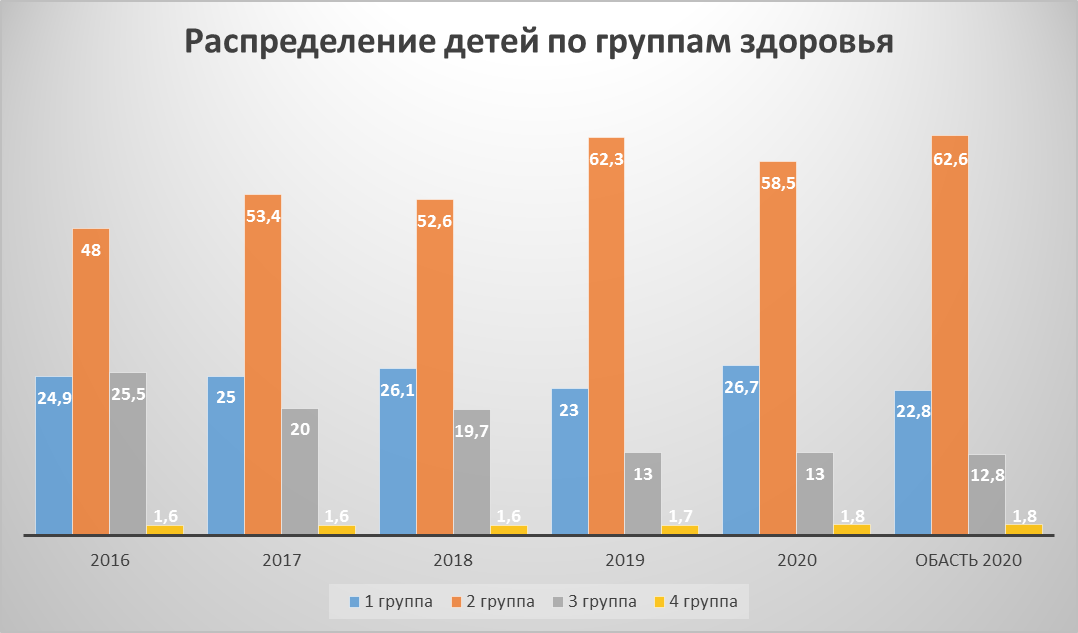 Рисунок 41- Распределение детей по группам здоровья Жабинковского района по в 2016-2020гг. В 2020 году значительное внимание уделено вопросу подготовки и проведения летней оздоровительной кампании детей в условиях неблагоприятной ситуации по коронавирусной инфекции. В районе функционировал 9 лагерей, из них 8 с дневным,  1 с круглосуточным пребыванием в загородной зоне, оздоровление прошли 426 детей. В целом санитарно- эпидемиологическое благополучие населения при проведении летней оздоровительной кампании 2020 года было обеспечено, вспышечной или групповой заболеваемости детей не зарегистрировано. Особое внимание в районе уделяется обеспечению сбалансированного и полноценного питания подрастающего поколения. Сложившаяся система питания детей, посещающих организованные коллективы, проведенная работа по улучшению условий организации питания  в учреждениях образования, способствуют сохранению детского здоровья.Вопросы организации качественного и безопасного питания в учреждениях образования, находятся на постоянном контроле всех заинтересованных служб и ведомств. В ходе реализации мероприятий районной Программы по модернизации пищеблоков учреждений образования проводится постепенная замена устаревшего и изношенного холодильного и технологического оборудования. Используемое на пищеблоках технологическое и холодильное оборудование с длительными сроками эксплуатации составляет более 60 %, что не позволяет гарантировать эффективность их работы. С целью снижения риска возникновения острых кишечных инфекций во всех учреждениях образования завершены работы по обеспечению горячей проточной водой умывальников перед обеденными залами, а также обеспечению горячей проточной водой умывальных раковин санузлов общеобразовательных учреждений. Проведен капитальный ремонт пищеблоков  СШ №1, №2, №3 г. Жабинки с обеспечением необходимым набором помещений, модернизацией систем вентиляции, заменой устаревшего и оснащением новым видом технологического оборудования (посудомоечные машины, слайсеры, морозильные камеры и т.д.).		В ходе реализации районного Плана мероприятий по улучшению материально-технической базы учреждений образования обеспечено создание необходимых гигиенических условий для организации учебно-воспитательного процесса, в том числе занятий физкультурой и спортом: проведены ремонты, обеспечена работа душевых, раздевалок, санузлов при спортивных залах во всех общеобразовательных учреждениях.	В школьных и дошкольных учреждениях образования выполнены запланированные работы по реконструкции систем искусственной освещенности, приведению санузлов в должное санитарно-техническое состояние. С целью создания необходимых условий для профилактики нарушения осанки и снижения остроты зрения у детей в ходе учебно-воспитательного процесса  100%  классов школ района обеспечены конторками, компьютерные классы обеспечены специальной мебелью. Ежегодно осуществляется закупка и оснащение начальных классов партами с наклонной поверхностью.	В соответствии с Протоколом заседания Межведомственного совета по формированию здорового образа жизни при Совете Министров Республики Беларусь №1 от 09.10.2019 обеспечено вовлечение всех школ района  в реализацию межведомственного информационного проекта «Школа – территория здоровья».  В настоящее время в реализации проекта задействованы все учреждения общего среднего образования района.Резюме:	За последние 5 лет в Жабинковском районе отмечается тенденция к росту показателя первичной (темп прироста +8,5) и общей (темп прироста +8,8) заболеваемости детского населения за счет заболеваний органов дыхания, эндокринной, костно-мышечной системы.         Глава 4   Формирование здорового образа жизниС целью повышения уровня профессиональной грамотности должностных лиц и работников предприятий по вопросам санитарного законодательства за 2020 год обучением охвачено 1629 человек (2019 год – 1583 человека),  100% от подлежащих контингентов -  работников общественного питания и торговли, бань, водопроводных сооружений, промышленных и сельскохозяйственных предприятий, учреждений образования и оздоровительных организаций.  В 2020 году продолжена работа на районном и локальном уровнях по реализации межведомственных профилактических проектов, на расширение первичной профилактики неинфекционных заболеваний, утверждение здорового образа жизни среди населения района: «Мой выбор – жить с позитивом!», «Здоровое сердце – залог успеха!»,  «Безвозмездное донорство начинается с меня!», «Правильная осанка – залог здоровья!» консультативно-образовательная акция «Мы - за здоровый и безопасный отдых!», «Школьное питание – здоровое и рациональное!», «Предотврати болезнь – выбери жизнь».Продолжилась работа во взаимодействии со специалистами УЗ «Жабинковская ЦРБ», другими ведомствами по реализации проекта «Жабинка - здоровый город» по основным направлениям: здоровое городское планирование, развитие безбарьерной среды, обеспечение здоровым питанием населения, развитие учреждений образования в внедрением современных организационно-структурных элементов, обеспечивающих сохранение и укрепление здоровья детей и подростков, сокращение потребления табака и обеспечение эффективной реализации антитабачного законодательства, поддержка института семьи, социальная адаптация инвалидов и др. В рамках этого проекта работниками культуры и образования, медицинскими работниками проведены обучающие семинары, организованы радиовыступления, статьи в газете, акции, дни здоровья, а также лекции, встречи, беседы в учреждениях образования, оздоровительных и санаторно-курортных организациях, предприятиях.  В рамках выполнения регионального комплекса мероприятий по реализации Государственной программы «Здоровье народа и демографическая безопасность Республики Беларусь» на 2021-2025 годы, подпрограммы 5 «Профилактика ВИЧ-инфекции» проведено 12 обучающих семинаров с включением  вопросов профилактики алкогольной, никотиновой, наркотической зависимости:   медработники - 3/134,  педагоги – 2/75, работники культуры -2/53, прочие -12/288, всего обучено 550 человек.В учреждениях образования района продолжалась реализация мероприятий по пропаганде здорового образа жизни. Мероприятия по формированию здорового образа жизни носили как массовый, так и групповой и индивидуальный характер, проводились в разнообразных формах: акции, викторины, литературно-музыкальные постановки. Были подготовлены мероприятия как для родителей, так и для подростков, направленные на формирование антинаркотического барьера, профилактику употребления алкогольных напитков, наркотических, токсических, психоактивных веществ и курительных смесей («10 аргументов в пользу жизни», «Здоровье – привилегия мудрых», «Твое здоровье в твоих руках», «Опасность: алкогольные напитки», «Этот хмельной напиток – пиво», «Курить – здоровью вредить», «Не курить – это модно!» «Мой выбор – здоровье», «Жить с позитивом», «Остановить СПИД. Выполнить обещание», «Мы против курения» и другие). В рамках акций, посвященных здоровому образу жизни в школах организованы выставки  по здоровому образу жизни; проведены конкурсы плакатов, спортивные конкурсы; продемонстрирована социальная реклама (видеоролики) о вреде курения и злоупотребления алкоголем, о важности правильного питания и физической активности. Проведенные мероприятия способствовали повышению знаний учащихся о профилактике неинфекционных заболеваний,  приверженности здоровому образу жизни.Резюме:В районе сформирована система взаимодействия с заинтересованными государственными органами, учреждениями и общественными организациями по информационному обеспечению и обучению здоровому образу жизни различных категорий населения, что содействует изменению ответственного поведения и сохранению здоровья населения.Глава 5   ЗАКЛЮЧЕНИЕ:Важным направлением в деятельности санитарной службы является организация работы по реализации Комплекса мероприятий по обеспечению санитарно-эпидемиологического благополучия населения Брестской области на 2016-2020 годы, требований по повышению эффективности государственного санитарного надзора и формированию у населения культуры здоровья, реализация Государственной программы «Здоровье народа и демографическая безопасность Республики Беларусь» на 2016-2020 годы, а также территориальных программ, планов мероприятий, направленных на укрепление здоровья, профилактику заболеваний и  формирование здорового образа жизни населения, достижение целей устойчивого развития.С 2011года в районе отмечается естественная убыль населения, за счет сельского населения, наблюдается рост общей и первичной заболеваемости как детского, так и взрослого населения. Показатель общей  заболеваемости системы кровообращения у взрослого населения по-прежнему занимает 1 место в структуре заболеваемости, в первичной заболеваемости на 1 месте – органы дыхания.В структуре общей заболеваемости также как и в 2019 году первое место занимают болезни системы кровообращения, второе место болезни органов дыхания, третье место болезни мочеполовой системы, четвертое место заболевания эндокринной системы. В сравнении с 2019 годом зарегистрировано увеличение заболеваемости  органов дыхания, системы кровообращения, эндокринной системы, болезни глаз, снижение заболеваемости- нервной системы, костно-мышечной системы, пищеварительной системы у взрослого населения.В Жабинковском районе за 2020 год показатель первичной заболеваемости среди взрослого населения увеличился по сравнению с 2019 годом (отмечается тенденция к росту).        Эпидемиологический анализ инфекционной заболеваемости    населения  района показал,  что  эпидпроцесс по всем нозологическим формам не имеет территориальных особенностей в сравнении с областными и  республиканскими характеристиками. Прогнозы заболеваемости соответствует таковым в целом по Республике Беларусь. Для инфекционной патологии в республике, в целом, характерна  5-летняя  тенденция к снижению заболеваемьсти, однако это не позволяет упрощать систему противоэпидемического надзора, так как для каждой группы инфекций сохраняются условия  для активизации эпидпроцесса.      Самый высокий удельный вес в структуре инфекционных болезней приходиться на группу острых респираторных вирусных инфекций (ОРВИ). Для снижения заболеваемости респираторными инфекциями и гриппом, предотвращения случаев тяжелых осложнений гриппа в 2020 году  проведена  вакцинация против гриппа 40,0%  населения района.         Для достижения целей устойчивого развития 6 «Обеспечения наличия и рационального использования водных ресурсов и санитарии» в 2020 году реализовалась подпрограмма «Чистая вода» Государственной программы «Комфортное жилье и благоприятная среда» на 2016-2020 годы в Брестской области, утвержденная решением Брестского облисполкома от 16 декабря 2016г. №35 и направленная на бесперебойное обеспечение населения качественной питьевой водой. В районе остро стоит проблема повышенного содержания железа в водопроводной воде, которая может быть решена строительством станций обезжелезивания в аг. Кривляны, Вежки, Соколово. Основным показателем загрязнения воды децентрализованного водоснабжения являются нитраты, поэтому требует решение вопрос по обеспечению сельского населения качественной питьевой водой из централизованных источников водоснабжения.В рамках реализации подпрограммы 2 Государственной программы «Здоровье народа и демографическая безопасность Республики Беларусь» на 2016-2020 годы»; «Концепции совершенствования деятельности органов и учреждений, осуществляющих государственный санитарный надзор по первичной профилактике неинфекционной заболеваемости и формированию здорового образа жизни» и Целей устойчивого развития до 2030 года проводится работа по анализу неинфекционной заболеваемости с целью разработки во взаимодействии с государственными органами и ведомствами планов действий, направленных на устранение неблагоприятного воздействия на организм человека факторов среды обитания, предотвращения возникновения  и распространения массовых инфекционных и неинфекционных заболеваний. годВсего (взрослые, дети)Взрослое население старше 18 летДетское население 0-17 лет201017,215,323,5201117,515,524,1201217,415,124,7201318,717,223,4201418,516,823,8201517,916,023,3201617,916,323,6201718,416,724,1201818,316,524,3201918,717,223,8202018,416,922,9Средний ИЗ18,116,4 23,7годВсего (взрослые, дети)Взрослое население старше 18 летДетское население 0-17 лет201017,015,823,3201117,616,224,3201218,116,824,1201317,916,723,9201417,616,423,8201517,516,323,7201618,016,623,6201717,916,424,2201818,016,224,1201918,016,823,0202017,816,622,5Средний ИЗ17,716,323,6годВсего (взрослые, дети)Взрослое население старше 18 летДетское население 0-17 лет201016,915,721,7201117,516,122,4201218,016,723,7201317,816,622,2201417,516,322,2201517,416,222,0201617,916,523,1201717,816,323,1201817,716,123,4201917,816,721,6202017,416,321,2Средний ИЗ17,6 16,322,4годВсего (взрослые, дети)Взрослое население старше 18 летДетское население 0-17 лет201017,015,824,7201117,616,225,3201218,016,825,4201317,916,625,5201417,616,422,3201517,516,321,8201618,016,622,9201717,916,423,4201817,816,223,0201917,916,821,2202017,416,120Средний ИЗ17,7 16,423,3годВсего (взрослые, дети)Взрослое население старше 18 летДетское население 0-17 лет201017,115,923,6201117,716,324,7201218,216,923,3201318,016,825,3201417,716,530,5201517,616,430,2201618,116,724,2201718,016,523,9201817,916,325,6201918,016,923,1202017,516,423Средний ИЗ17,8 16,5 25,2годВсего (взрослые, дети)Взрослое население старше 18 летДетское население 0-17 лет201017,015,822,9201117,516,223,8201217,916,823,6201317,816,723,4201417,616,323,7201517,416,222,9201618,016,524,2201717,816,423,9201817,716,223,9201917,916,822,6202017,516,121,3Средний ИЗ17,616,4 23,3 годВсего (взрослые, дети)Взрослое население старше 18 летДетское население 0-17 лет201017,415,826,9201118,216,129,0201218,216,726,5201318,216,825,9201417,716,526,2201518,216,634,0201617,716,923,9201718,516,435,8201817,816,427,8201919,016,537,8202018,116,133,1Средний ИЗ18,116,429,7